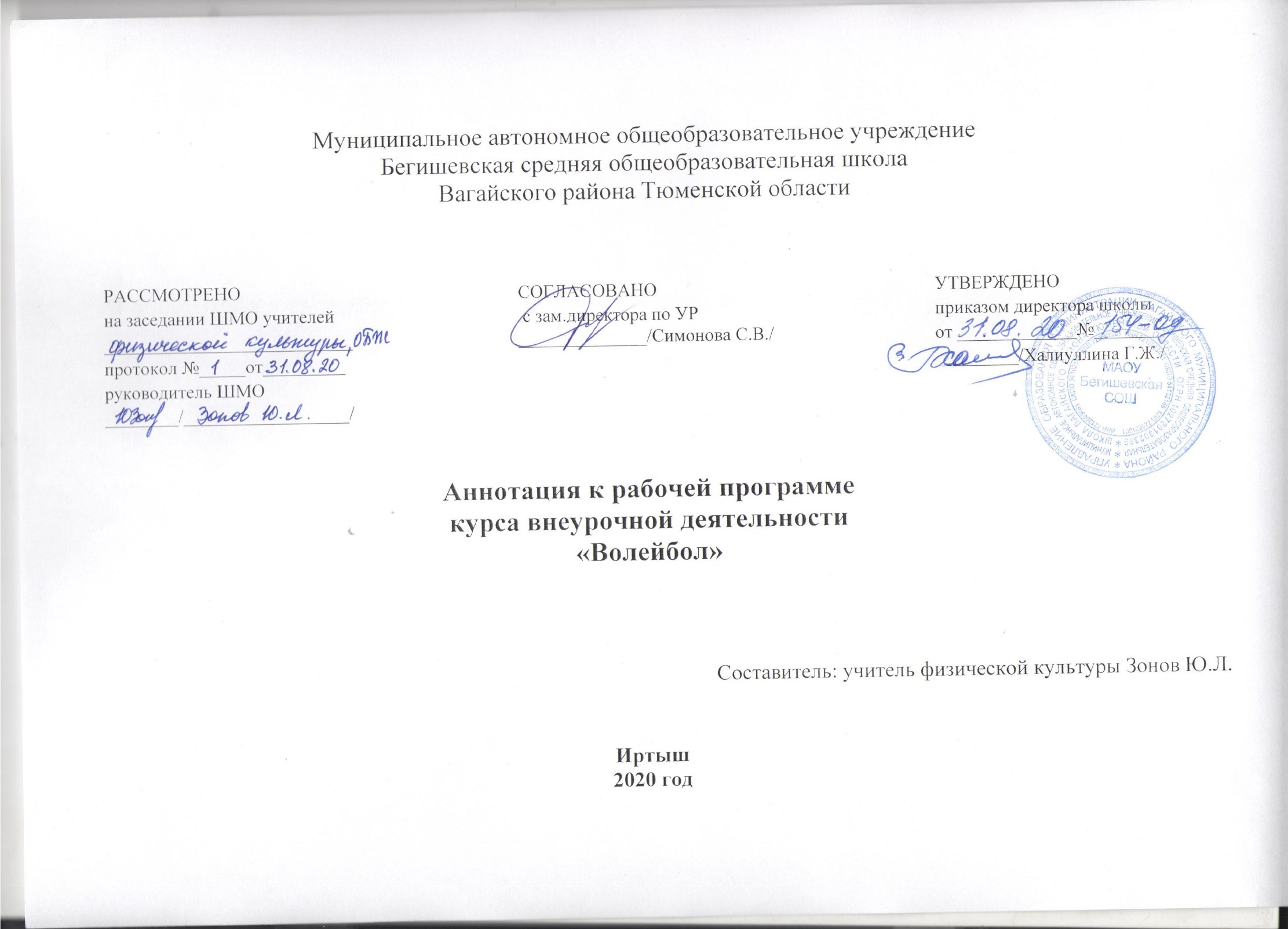 Нормативная база и УМКПрограмма курса внеурочной деятельности  составлена на основе нормативных документов:Федеральный закон от 29.12.2012 г. № 273-ФЗ (ред. от 31.12.2014 г., с изм. от 02.05.2015 г.) «Об образовании в Российской Федерации» (с изм. и доп., вступ. в силу с 31.03.2015 г.)Устав МАОУ Бегишевская СОШ;Учебный план МАОУ Бегишевской СОШ.Количество часов, отводимое на изучение курсаПрограмма курса внеурочной деятельности рассчитана на 34 часа для учащихся 5-9 классов.   Цели и задачиИгра в волейбол направлена на всестороннее физическое развитие и способствует совершенствованию многих необходимых в жизни двигательных и морально-волевых качеств.Цель курса - углублённое изучение спортивной игры волейбол.Основными задачами курса являются:укрепление здоровья;содействие правильному физическому развитию;приобретение необходимых теоретических знаний;овладение основными приемами техники и тактики игры;воспитание воли, смелости, настойчивости, дисциплинированности, коллективизма, чувства дружбы;привитие ученикам организаторских навыков;повышение специальной, физической, тактической подготовки школьников по волейболу;подготовка учащихся к соревнованиям по волейболу;Основные разделыФорма организации курса внеурочной деятельности Содержание курса предполагает работу с разными источниками информации. Методы, формы обучения: групповые и индивидуальные формы работы.Для эффективной   работы   используются   различные формы работы с учащимися:Проведение занятия в виде урокаПодвижные игрыСоревнованияБеседы Просмотр видеороликов№Наименование раздела  Количество часов1Основы знаний22Общая и специальная физическая подготовка33Техника игры124Тактика игры17Итого34